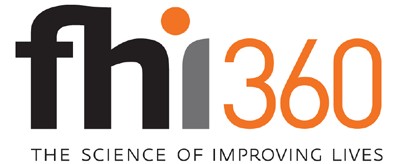 REQUEST FOR QUOTATIONЗАПРОС КОММЕРЧЕСКОГО ПРЕДЛОЖЕНИЯThe Branch Office of «Family Health International» in KyrgyzstanФилиал «Фэмили Хэлс Интернешнл» в Кыргызстане«Meeting Targets and Maintaining Epidemic Control (EpiC) ProjectПроект «Достижение целей и продолжение мер по контролю эпидемии (EpiC)»Address: 125/1, 6-th floor, Toktogul street, BishkekАдрес: г.Бишкек, ул.Токтогула, 125/1, 6-й этажE-mail: Procurement_EpiC.KG@fhi360.orgЭлектронный адрес: Procurement_EpiC.KG@fhi360.orgBackgroundFHI 360 is a nonprofit human development organization dedicated to improving lives in lasting ways by advancing integrated, locally driven solutions. FHI 360 serves more than 60 countries, all 50 U.S. states and all U.S. territories.О компанииFHI 360 — это некоммерческая организация по человеческому развитию, целью которой является постоянное улучшение жизни путем разработки интегрированных локальных решений. FHI 360 осуществляет свою деятельность в более 60 странах мира, во всех 50 штатах и территориях США.Purpose: Procurement of tablets and accessories for use by the Meeting Targets and Maintaining Epidemic Control (EpiC) project in Kyrgyz RepublicНазначение: Закупка планшетов и аксессуаров для использования в рамках проекта «Достижение целей и продолжение мер по контролю эпидемии» (EpiC) в Кыргызской Республике.RFQ No.: RFQ-118Номер запроса: RFQ-118Issue date: July 30, 2020Дата запроса: 30 июля 2020Response deadline & FormatResponse deadline: August 9, 2020; 18:00 PM (Bishkek time).Response format: Responses to this RFQ should be submitted by email to: Procurement_EpiC.KG@fhi360.org, please put in the Subject line: “EpiC KG RFQ-118_Tablets”.Quotes received after this date and time may not be accepted and shall be considered non- responsive.  FHI 360 will acknowledge receipt of your quotation by return email.Формат и сроки подачи: Крайний срок подачи: 9 августа 2020, 18:00 (по Бишкекскому времени) Формат подачи коммерческого предложения: Коммерческое предложение должно быть отправлено по электронной почте на адрес: Procurement_EpiC.KG@fhi360.org, укажите в строке темы “EpiC KG RFQ-118_ Tablets ” Предложения, полученные после этой даты и времени, не будут приниматься. FHI 360 подтвердит получение вашего предложения по электронной почте.Validity of quotation: 30 days after submissionСрок действия предложения: 30 дней со дня подачи заявкиPeriodicity: As per requestПериодичность: По запросуLanguage: The quotation shall be in Russian and/or in EnglishЯзык представления коммерческого предложения: Коммерческое предложение должно быть представлено на русском и/или английском языкахCurrency of quotation: KGSВалюта предложения: Кыргызский сомVAT and other taxes: Please include VAT and other taxes in quotationНДС и другие налоги: При подаче коммерческого предложения необходимо включить НДС и другие налогиRequirements to quotation: The quotation shall include the following information: Company profile. Copy of company’s or private entrepreneur’s registration certificate.Bank requisites. Требования к коммерческому предложению: Коммерческое предложение должно включать следующую информацию: - Сведения (общая информация о компании);- Копия свидетельства о регистрации компании или частного предпринимателя;- Банковские реквизиты. Evaluation: Evaluation of offers will be based on the full list of service items, technical specifications requested below and the lowest price.Оценка: Оценка коммерческих предложений будет основываться на основе полного списка наименования услуг, технических требований, запрашиваемых ниже и самой низкой цене.Contract Mechanism: The EpiC Project expects to award a fixed-price purchase order to the responsive vendor whose quote best meets the evaluation criteria described herein.Заключение контракта: Проект EpiC заключит контракт на поставку с фиксированной ценой товара с поставщиком, чье предложение соответствует описанным здесь требованиям.Terms of Reference:FHI360 is inviting qualified companies and private entrepreneurs to submit quotations to supply tablets and accessories for use by the Meeting Targets and Maintaining Epidemic Control (EpiC) project in Kyrgyz Republic.Interested vendors should provide prices for the goods as per the Table below. The goods must meet the specified minimum characteristics. Технические спецификации: FHI 360 приглашает компании и частных предпринимателей, имеющих соответствующую квалификацию, представить коммерческое предложение на поставку планшетов и аксессуаров для использования в рамках проекта «Достижение целей и продолжение мер по контролю эпидемии» (EpiC) в Кыргызской Республике.Заинтересованные поставщики должны представить цены на товары в соответствии с нижеприведенной Таблицей. Товары должны соответствовать указанным минимальным характеристикам.Технические спецификации:Technical specifications:ОБЩИЕ ТРЕБОВАНИЯGENERAL REQUIREMENTSГарантийный срок: не менее 12 месяцев с даты поставки.Срок поставки Товара: не более четырнадцать (14) рабочих дней.Место поставки Товара: г. Бишкек, ул. Токтогула 125/1, бизнес центр Авангард, 6 этаж.Поставщик обязан самостоятельно установить защитную пленку на всю партию планшетов.Транспортировка производится за счет средств Поставщика.Оплата: 100% оплата, после доставки товара и подписание акта приема передачи, посредством банковского перевода на расчетный счет поставщика.Warranty period: at least 12 months from the date of delivery.Delivery time of the Goods: not more than fourteen (14) business days.Place of delivery of the Goods: 125/1, Tktogul street, Bishkek city, Avangard building, 6 floor.The supplier must independently install a protective film on the entire batch of tablets.Transportation is carried out at the expense of the Supplier.Payment: 100% payment, after delivery of the goods and the signing of the transfer acceptance certificate, by bank transfer to the supplier’s bank account.ПОРЯДОК СДАЧИ-ПРИЕМА ТОВАРАORDER OF DELIVERY OF THE GOODS•	проверка внешнего вида упаковки поставленного Товара на предмет отсутствия внешних повреждений;•	распаковка и осмотр внешнего вида Товара на предмет отсутствия внешних повреждений (при необходимости);•	акт приема передачи товара.• checking the appearance of the packaging of the delivered Goods for any external damage;• unpacking and inspection of the appearance of the Goods for the absence of external damage (if necessary);• the act of transfer and acceptance of goods.ЗАПРОС НА КОММЕРЧЕСКОЕ ПРЕДЛОЖЕНИЕRESPONSE TO REQUEST FOR QUOTATIONКоммерческое предложение должно содержать подробные спецификации товара, включать, но не ограничиваясь:Quotations should contain detailed product specifications including but not limited to:КВАЛИФИКАЦИОННЫЕ ТРЕБОВАНИЯQUALIFICATION REQUIREMENTS	Не менее 3 лет опыта работы по аналогичным поставкам;Опыт работы с международными некоммерческими организациями.At least 3 years of experience in similar deliveries;Experience with international non-profit organizations.